Aurora’s Degree & PG College(ACCREDITED BY NAAC WITH 'B++' GRADE)    Chikkadpally, Hyderabad 500020EVENT PROPOSALEvent Name: Durgabai Deshmukh’s BirthdayEvent Title: Durgabai Deshmukh’s Birthday Faculty coordinator: Archana. GDate& Venue: February 13th, 2020; Zoom AppTarget audience: B.Com 3 Honours ALevel: College LevelBudget: NilStudent volunteer’s:    Shreyansh Jain, Faizan and all Group Leaders.	    Objective: In memory of date of birth of Durgabai Deshmukh’s Birthday is celebrated as class event. The birthday of India’s freedom fighter, the member of the Constituent Assembly, a Lawyer, politician and was also a member of the Planning Commission of India  marks an important celebration in the country, on July 15th every year. Durgabai Deshmuk was also known as the IRON LADY of India and a recipient of the PADMA VIBHUSHAN. Objective of celebrating Durgabai Deshmukh’s Birthday is to express love and gratitude towards Women’s contribution to our lives and society.Proposed activities: PPT-Biography of   Durgabai Deshmukh                                   Poster Presentation\Aurora’s Degree & PG College(ACCREDITED BY NAAC WITH 'B++' GRADE) Chikkadpally, Hyderabad 500020OBJECTIVE:In memory of date of birth of Durgabai Deshmukh’s Birthday is celebrated as class event. The birthday of India’s freedom fighter, the member of the Constituent Assembly, a Lawyer, politician and was also a member of the Planning Commission of India  marks an important celebration in the country, on July 15th every year. Durgabai Deshmuk was also known as the IRON LADY of India and a recipient of the PADMA VIBHUSHAN. Objective of celebrating Durgabai Deshmukh’s Birthday is to express love and gratitude towards Women’s contribution to our lives and society.BRIEF ABOUT THE EVENT:On the day of the event Coordinator in the class Shreyansh Jain given introductory speech about Durgabai Deshmukh.HOD department of Honors and Faculty of the class were invited as Guests on the occasion.PPT was given by the students on the Biography of Durgabai Deshmukh.Poster Making done by students.OUTCOME:Students got to know about Durgabai Deshmukh’s Biography. Students understood the power and strength of a woman in the society.PHOTOGRAPH: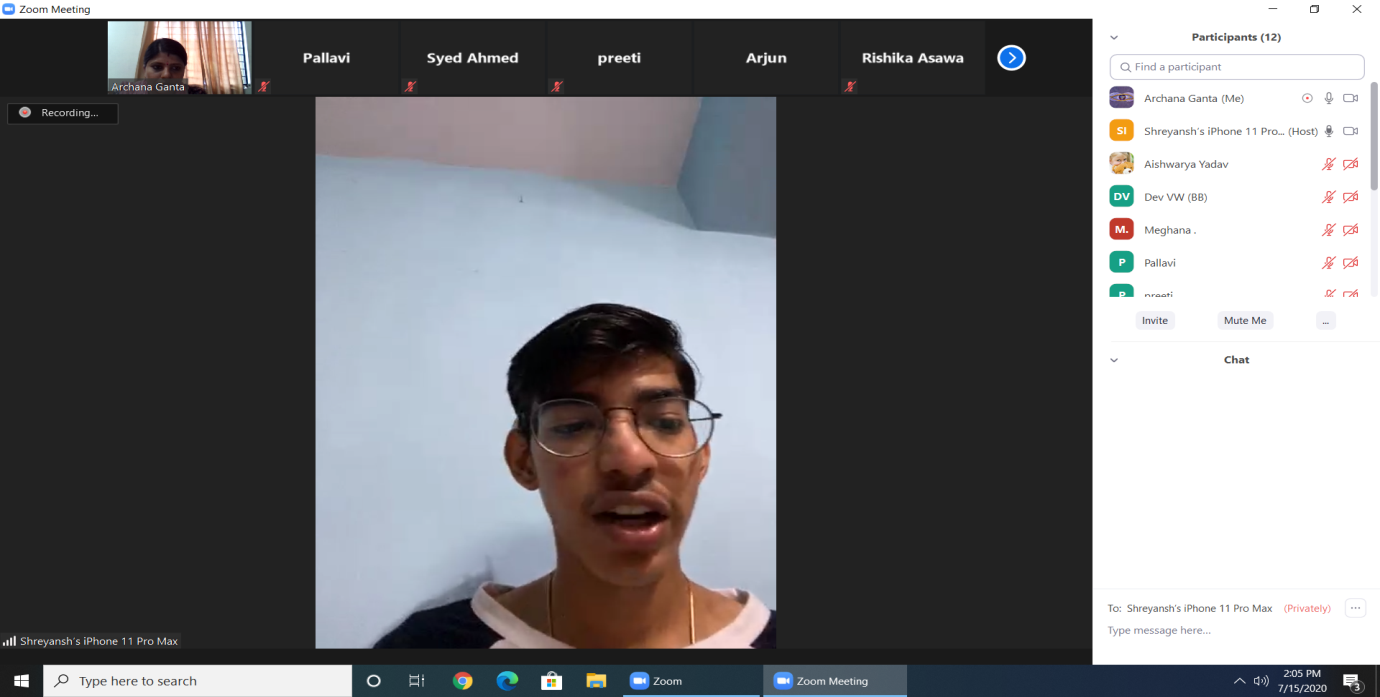 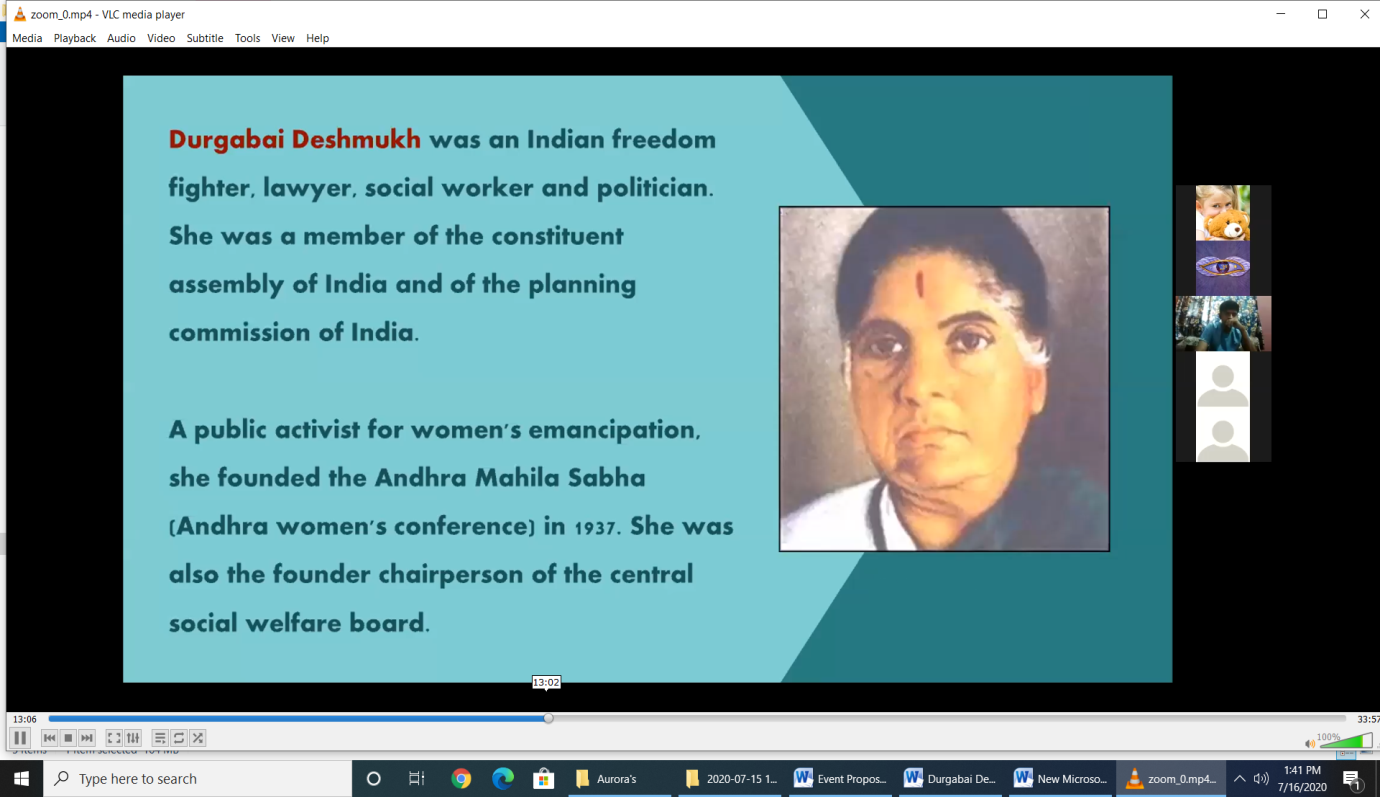 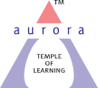 Aurora’s Degree & PG College(ACCREDITED BY NAAC WITH 'B++' GRADE) Chikkadpally, Hyderabad 500020OBJECTIVE:In memory of date of birth of Durgabai Deshmukh’s Birthday is celebrated as class event. The birthday of India’s freedom fighter, the member of the Constituent Assembly, a Lawyer, politician and was also a member of the Planning Commission of India  marks an important celebration in the country, on July 15th every year. Durgabai Deshmuk was also known as the IRON LADY of India and a recipient of the PADMA VIBHUSHAN. Objective of celebrating Durgabai Deshmukh’s Birthday is to express love and gratitude towards Women’s contribution to our lives and society.BRIEF ABOUT THE EVENT:On the day of the event Coordinator in the class Shreyansh Jain given introductory speech about Durgabai Deshmukh.HOD department of Honors and Faculty of the class were invited as Guests on the occasion.PPT was given by the students on the Biography of Durgabai Deshmukh.Poster Making done by students.OUTCOME:Students got to know about Durgabai Deshmukh’s Biography. Students understood the power and strength of a woman in the society.PHOTOGRAPH:DETAILED REPORT:  The event was started sharp 2:00 pm on 15th July, 2020 with the help of Zoom App. It was completely an online event due to pandemic situation covid-19. Guests were invited by Shreyansh Jain. Veena Malked Madam and Padmini Madam delivered a Motivational speech on the occasion of Durgabai Deshmukh’s Birth Anniversary.Aishwarya, Rishika Asawa, Ahihsek Chakrawarthy and Samarth Marda were given PPT on Biography of Durgabai Deshmukh.  Rithika was made Poster and displayed during the session.  Vote of Thanks given by Faizan.LIST OF THE STUDENT COORDINATORS Shreyansh   Jain                 1051-18-407-038    2Hon AArvind Ravada                    1051-18-407-006    2Hon ARithika                                  1051-18-407-027   2Hon ASyed Faizan                         1051-18-407-037    2Hon AShruthi Choraria                 1051-18-407-034   2Hon AAnushka                              1051-18-407-042    2Hon ALIST OF THE PARTICIPANTS Students of B.Com Honours A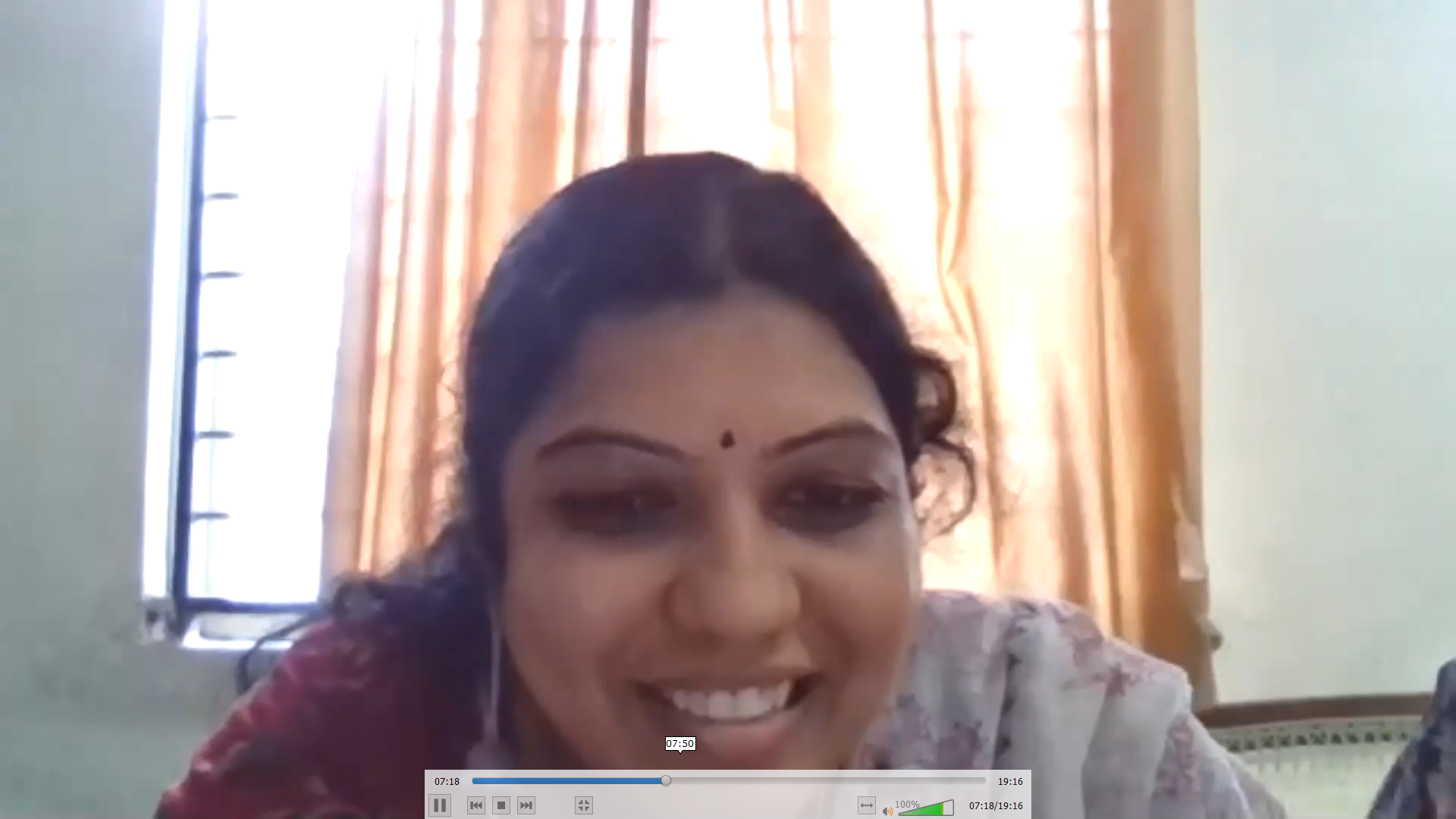 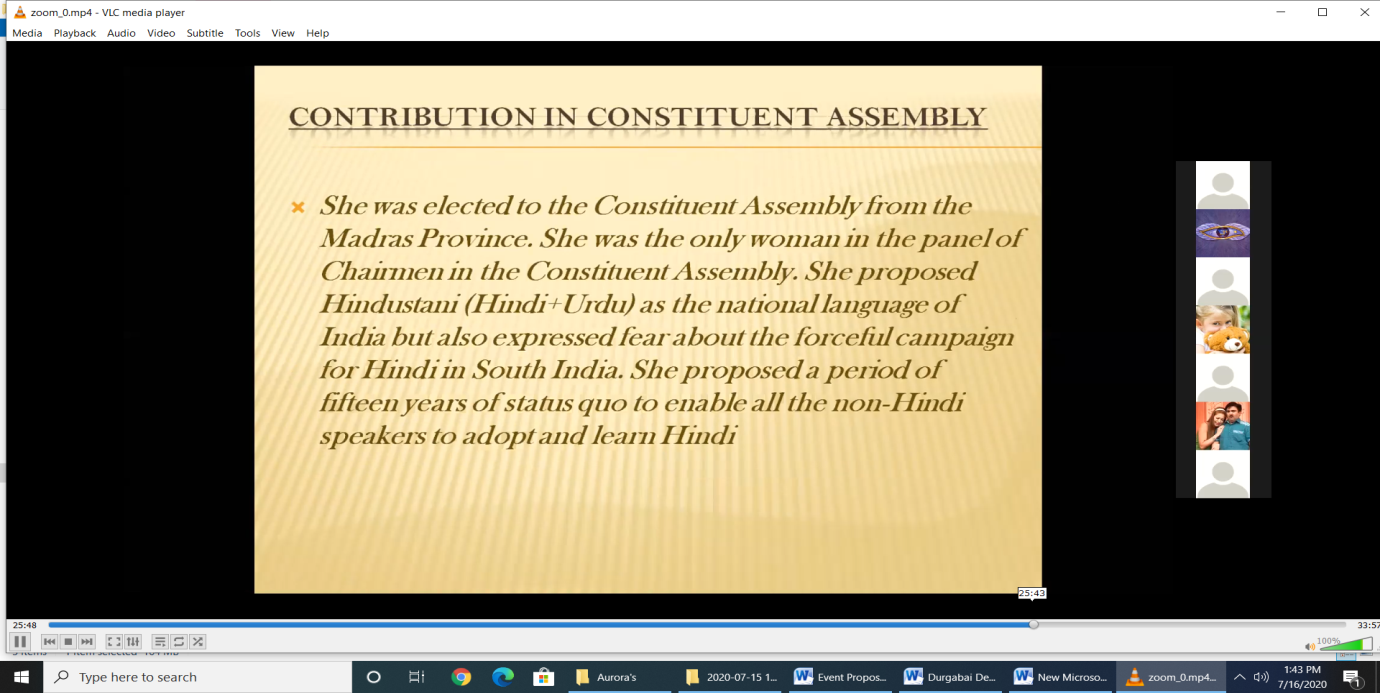 NAME OF THE EVENTDurgabai Deshmukh’s BirthDay TYPE OF EVENTClass EventFACULTY INCHARGEArchana.GDEPARTMENTDepartment of CommerceDATE15-07-2020VENUE Block VI, Aurora’s Degree and PG College; Zoom AppTARGET AUDIENCEB.Com 3Honours A StudentsNAME OF THE EVENTDurgabai Deshmukh’s Birth Day TYPE OF EVENTClass EventFACULTY INCHARGEArchana.GDEPARTMENTDepartment of CommerceDATE15-07-2020VENUE Block VI, Aurora’s Degree and PG College; Zoom AppTARGET AUDIENCEB.Com 3Honours A Students